Предмет Предмет Предмет Алгебра и начала анализаАлгебра и начала анализаАлгебра и начала анализаАлгебра и начала анализаАлгебра и начала анализаАлгебра и начала анализаАлгебра и начала анализаФИО педагогаФИО педагогаФИО педагогаФИО педагогаФИО педагогаРаздел : ПроизводнаяРаздел : ПроизводнаяРаздел : ПроизводнаяРаздел : ПроизводнаяРаздел : ПроизводнаяРаздел : ПроизводнаяРаздел : ПроизводнаяРаздел : ПроизводнаяРаздел : ПроизводнаяРаздел : ПроизводнаяДата :                                            Урок  100Дата :                                            Урок  100Дата :                                            Урок  100Дата :                                            Урок  100Дата :                                            Урок  100Класс  10 ЕМНКласс  10 ЕМНКласс  10 ЕМНКласс  10 ЕМНКласс  10 ЕМНПрисутствующие Присутствующие ОтсутствующиеОтсутствующиеОтсутствующиеТема урокаТема урокаТема урокаТема урокаТема урокаПроизводные обратных тригонометрических функцииПроизводные обратных тригонометрических функцииПроизводные обратных тригонометрических функцииПроизводные обратных тригонометрических функцииПроизводные обратных тригонометрических функцииЦели обучения по учебной программеЦели обучения по учебной программеЦели обучения по учебной программеЦели обучения по учебной программе10.4.1.24- находить производные обратных функций;10.4.1.24- находить производные обратных функций;10.4.1.24- находить производные обратных функций;10.4.1.24- находить производные обратных функций;10.4.1.24- находить производные обратных функций;10.4.1.24- находить производные обратных функций;Цели урокаВсе научаться вычислять производные тригонометрических функцийВсе научаться вычислять производные тригонометрических функцийВсе научаться вычислять производные тригонометрических функцийВсе научаться вычислять производные тригонометрических функцийВсе научаться вычислять производные тригонометрических функцийВсе научаться вычислять производные тригонометрических функцийВсе научаться вычислять производные тригонометрических функцийВсе научаться вычислять производные тригонометрических функцийВсе научаться вычислять производные тригонометрических функцийХОД  УРОКАХОД  УРОКАХОД  УРОКАХОД  УРОКАХОД  УРОКАХОД  УРОКАХОД  УРОКАХОД  УРОКАХОД  УРОКАХОД  УРОКАЭтапы урока Время Этапы урока Время Действия педагога Действия педагога Действия педагога Действия педагога Действия ученикаДействия ученикаОцениваниеРесурсыНачало урока10минНачало урока10минОрг момент. Проверка готовности к урокуПроверка Домашнего задания 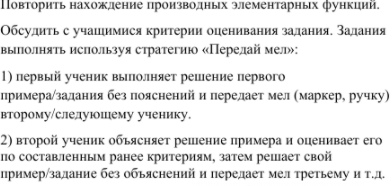 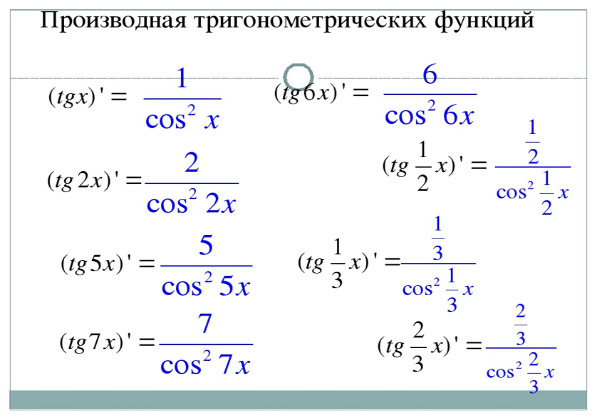 Орг момент. Проверка готовности к урокуПроверка Домашнего задания Орг момент. Проверка готовности к урокуПроверка Домашнего задания Орг момент. Проверка готовности к урокуПроверка Домашнего задания Приветствуют учителя Дают ответы на поставленные вопросыПриветствуют учителя Дают ответы на поставленные вопросыФО Обратная связь учителяКомментарии одноклассниковПрезентация Сдайд1Середина урока28минСередина урока28минФункция    является обратной для функции  . Следовательно,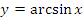 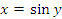 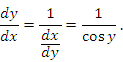 Учитывая, что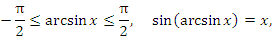 получим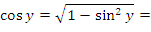 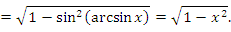 Таким образом,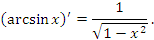 Функция    является обратной для функции  . Тогда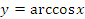 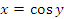 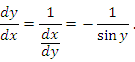 Учитывая, что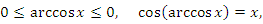 получим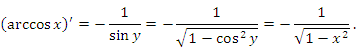 Аналогично,   Тогда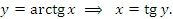 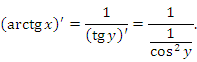 Поскольку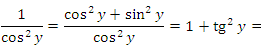 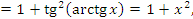 то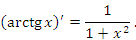 Подобным образом выводится формула дифференцирования функции  :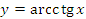 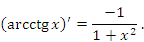 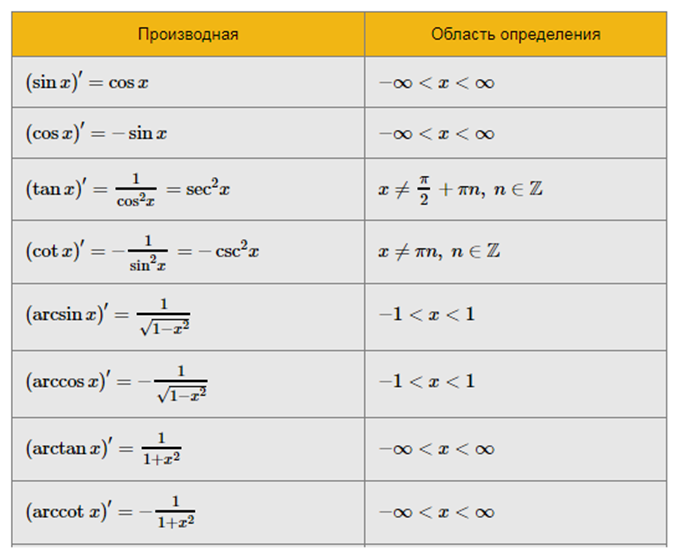 Если функция сложная, то где z – элементарная функцияКР    ЗакреплениеРассмотри примеры:y = arcsin (x)    тогда y / = y = arcctg(3x2-4) тогда           y / = Найди производные: y= arcsin(-x)                     y = arctg(-x)              y = arcos(2x)ЗАДАНИЕ №3а) Рассмотри еще раз решение примера:б) Найди производные функций     arcsin(2x2- 5x)    arccos(4x2- 6xПРОВЕРОЧНАЯ РАБОТА                                                                                                                                          1.Найди производные следующих функций:а) 2 балла           y = arctg(-2x)                                                              б) 3 балла          y = arcos(3x2 - 2)                                                                  в) 5 баллов          y =  arcsin(x2- 5x) + tg (2x+1)                                    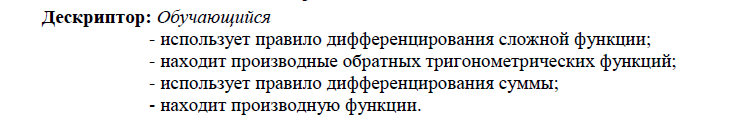 Функция    является обратной для функции  . Следовательно,Учитывая, чтополучимТаким образом,Функция    является обратной для функции  . ТогдаУчитывая, чтополучимАналогично,   ТогдаПосколькутоПодобным образом выводится формула дифференцирования функции  :Если функция сложная, то где z – элементарная функцияКР    ЗакреплениеРассмотри примеры:y = arcsin (x)    тогда y / = y = arcctg(3x2-4) тогда           y / = Найди производные: y= arcsin(-x)                     y = arctg(-x)              y = arcos(2x)ЗАДАНИЕ №3а) Рассмотри еще раз решение примера:б) Найди производные функций     arcsin(2x2- 5x)    arccos(4x2- 6xПРОВЕРОЧНАЯ РАБОТА                                                                                                                                          1.Найди производные следующих функций:а) 2 балла           y = arctg(-2x)                                                              б) 3 балла          y = arcos(3x2 - 2)                                                                  в) 5 баллов          y =  arcsin(x2- 5x) + tg (2x+1)                                    Функция    является обратной для функции  . Следовательно,Учитывая, чтополучимТаким образом,Функция    является обратной для функции  . ТогдаУчитывая, чтополучимАналогично,   ТогдаПосколькутоПодобным образом выводится формула дифференцирования функции  :Если функция сложная, то где z – элементарная функцияКР    ЗакреплениеРассмотри примеры:y = arcsin (x)    тогда y / = y = arcctg(3x2-4) тогда           y / = Найди производные: y= arcsin(-x)                     y = arctg(-x)              y = arcos(2x)ЗАДАНИЕ №3а) Рассмотри еще раз решение примера:б) Найди производные функций     arcsin(2x2- 5x)    arccos(4x2- 6xПРОВЕРОЧНАЯ РАБОТА                                                                                                                                          1.Найди производные следующих функций:а) 2 балла           y = arctg(-2x)                                                              б) 3 балла          y = arcos(3x2 - 2)                                                                  в) 5 баллов          y =  arcsin(x2- 5x) + tg (2x+1)                                    Функция    является обратной для функции  . Следовательно,Учитывая, чтополучимТаким образом,Функция    является обратной для функции  . ТогдаУчитывая, чтополучимАналогично,   ТогдаПосколькутоПодобным образом выводится формула дифференцирования функции  :Если функция сложная, то где z – элементарная функцияКР    ЗакреплениеРассмотри примеры:y = arcsin (x)    тогда y / = y = arcctg(3x2-4) тогда           y / = Найди производные: y= arcsin(-x)                     y = arctg(-x)              y = arcos(2x)ЗАДАНИЕ №3а) Рассмотри еще раз решение примера:б) Найди производные функций     arcsin(2x2- 5x)    arccos(4x2- 6xПРОВЕРОЧНАЯ РАБОТА                                                                                                                                          1.Найди производные следующих функций:а) 2 балла           y = arctg(-2x)                                                              б) 3 балла          y = arcos(3x2 - 2)                                                                  в) 5 баллов          y =  arcsin(x2- 5x) + tg (2x+1)                                    Выполняют работу у доскиПара А+А                  Пара Б+БПосле решения задания  пары меняются Пара А+Б                 пара  А+БНовые пары обмениваются решениями заданийВыполняют работу у доскиПара А+А                  Пара Б+БПосле решения задания  пары меняются Пара А+Б                 пара  А+БНовые пары обмениваются решениями заданийФО "Большой палец"Коментарии учителяСлайд3Середина урока28минСередина урока28минФункция    является обратной для функции  . Следовательно,Учитывая, чтополучимТаким образом,Функция    является обратной для функции  . ТогдаУчитывая, чтополучимАналогично,   ТогдаПосколькутоПодобным образом выводится формула дифференцирования функции  :Если функция сложная, то где z – элементарная функцияКР    ЗакреплениеРассмотри примеры:y = arcsin (x)    тогда y / = y = arcctg(3x2-4) тогда           y / = Найди производные: y= arcsin(-x)                     y = arctg(-x)              y = arcos(2x)ЗАДАНИЕ №3а) Рассмотри еще раз решение примера:б) Найди производные функций     arcsin(2x2- 5x)    arccos(4x2- 6xПРОВЕРОЧНАЯ РАБОТА                                                                                                                                          1.Найди производные следующих функций:а) 2 балла           y = arctg(-2x)                                                              б) 3 балла          y = arcos(3x2 - 2)                                                                  в) 5 баллов          y =  arcsin(x2- 5x) + tg (2x+1)                                    Функция    является обратной для функции  . Следовательно,Учитывая, чтополучимТаким образом,Функция    является обратной для функции  . ТогдаУчитывая, чтополучимАналогично,   ТогдаПосколькутоПодобным образом выводится формула дифференцирования функции  :Если функция сложная, то где z – элементарная функцияКР    ЗакреплениеРассмотри примеры:y = arcsin (x)    тогда y / = y = arcctg(3x2-4) тогда           y / = Найди производные: y= arcsin(-x)                     y = arctg(-x)              y = arcos(2x)ЗАДАНИЕ №3а) Рассмотри еще раз решение примера:б) Найди производные функций     arcsin(2x2- 5x)    arccos(4x2- 6xПРОВЕРОЧНАЯ РАБОТА                                                                                                                                          1.Найди производные следующих функций:а) 2 балла           y = arctg(-2x)                                                              б) 3 балла          y = arcos(3x2 - 2)                                                                  в) 5 баллов          y =  arcsin(x2- 5x) + tg (2x+1)                                    Функция    является обратной для функции  . Следовательно,Учитывая, чтополучимТаким образом,Функция    является обратной для функции  . ТогдаУчитывая, чтополучимАналогично,   ТогдаПосколькутоПодобным образом выводится формула дифференцирования функции  :Если функция сложная, то где z – элементарная функцияКР    ЗакреплениеРассмотри примеры:y = arcsin (x)    тогда y / = y = arcctg(3x2-4) тогда           y / = Найди производные: y= arcsin(-x)                     y = arctg(-x)              y = arcos(2x)ЗАДАНИЕ №3а) Рассмотри еще раз решение примера:б) Найди производные функций     arcsin(2x2- 5x)    arccos(4x2- 6xПРОВЕРОЧНАЯ РАБОТА                                                                                                                                          1.Найди производные следующих функций:а) 2 балла           y = arctg(-2x)                                                              б) 3 балла          y = arcos(3x2 - 2)                                                                  в) 5 баллов          y =  arcsin(x2- 5x) + tg (2x+1)                                    Функция    является обратной для функции  . Следовательно,Учитывая, чтополучимТаким образом,Функция    является обратной для функции  . ТогдаУчитывая, чтополучимАналогично,   ТогдаПосколькутоПодобным образом выводится формула дифференцирования функции  :Если функция сложная, то где z – элементарная функцияКР    ЗакреплениеРассмотри примеры:y = arcsin (x)    тогда y / = y = arcctg(3x2-4) тогда           y / = Найди производные: y= arcsin(-x)                     y = arctg(-x)              y = arcos(2x)ЗАДАНИЕ №3а) Рассмотри еще раз решение примера:б) Найди производные функций     arcsin(2x2- 5x)    arccos(4x2- 6xПРОВЕРОЧНАЯ РАБОТА                                                                                                                                          1.Найди производные следующих функций:а) 2 балла           y = arctg(-2x)                                                              б) 3 балла          y = arcos(3x2 - 2)                                                                  в) 5 баллов          y =  arcsin(x2- 5x) + tg (2x+1)                                    Выполняют работу у доскиПара А+А                  Пара Б+БПосле решения задания  пары меняются Пара А+Б                 пара  А+БНовые пары обмениваются решениями заданийВыполняют работу у доскиПара А+А                  Пара Б+БПосле решения задания  пары меняются Пара А+Б                 пара  А+БНовые пары обмениваются решениями заданийФО "Большой палец"Коментарии учителяСлайд4Конец  урока2 минКонец  урока2 минРефлексияДомашнее  заданиеРефлексияДомашнее  заданиеРефлексияДомашнее  заданиеРефлексияДомашнее  заданиеОтветить на вопросы:Теперь я знаюТеперь я умеюОтветить на вопросы:Теперь я знаюТеперь я умеюУчебник 